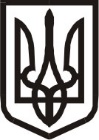 Виконавчий комітет Нетішинської міської радиХмельницької областіР О З П О Р Я Д Ж Е Н Н Я02.07.2024					Нетішин		            № 381/2024-ркПро тимчасове виконання обов’язків начальника управління освіти виконавчого комітету Нетішинської міської радиВідповідно до пункту 20 частини 4 статті 42 Закону України «Про місцеве самоврядування в Україні», постанови Кабінету Міністрів України від   09 березня 2006 року № 268 «Про упорядкування структури та умов оплати праці працівників апарату органів виконавчої влади, органів прокуратури, судів та інших органів», зі змінами та доповненнями, розпорядження міського голови від 02 липня 2024 року № 95/2024-рв «Про надання Бобіній О.П. частини щорічної основної відпустки»:1. Тимчасове виконання обов’язків начальника управління освіти виконавчого комітету Нетішинської міської ради, на період частини щорічної основної відпустки начальника управління освіти виконавчого комітету Нетішинської міської ради БОБІНОЇ Ольги Петрівни, від 22 липня до 09 серпня 2024 року включно покласти на головного спеціаліста управління освіти виконавчого комітету Нетішинської міської ради ПЕТРУК Олену Василівну.Підстава: 	- заява начальника управління освіти виконавчого комітету Нетішинської міської ради Ольги БОБІНОЇ від 02 липня   2024 року.2. Установити головному спеціалісту управління освіти виконавчого комітету Нетішинської міської ради ПЕТРУК Олені Василівні за виконання обов’язків тимчасово відсутнього начальника управління освіти виконавчого комітету Нетішинської міської ради БОБІНОЇ Ольги Петрівни доплату у розмірі різниці між фактичним посадовим окладом начальника управління освіти виконавчого комітету Нетішинської міської ради (без урахування надбавок та доплати) і посадовим окладом головного спеціаліста управління освіти виконавчого комітету Нетішинської міської ради.Міський голова						    Олександр СУПРУНЮКЗ розпорядженням ознайомлені:Бобіна О.П.					 	  «____»____________ 2024 рокуПетрук О.В.					  «____»____________ 2024 року